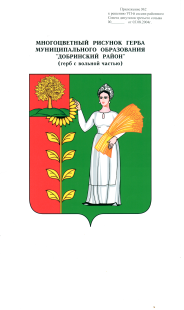  Администрация сельского поселения Верхнематренский сельсовет  Добринского муниципального района Липецкой области  Российской Федерации  ПОСТАНОВЛЕНИЕ03.12.2020                        с. Верхняя Матренка                        № 54О признании утратившим силуВ целях приведения в соответствие с действующим законодательством нормативных правовых актов администрации сельского поселения Верхнематренский сельсовет, руководствуясь Уставом сельского поселения Верхнематренский сельсовет, администрация сельского поселения Верхнематренский сельсоветПОСТАНОВЛЯЕТ1.Признать утратившим силу постановление № 39 от 07.07.2020г. "О Положении о порядке и условиях выплаты денежного вознаграждения за выполнение особо важных и сложных заданий муниципальным служащим сельского поселения Верхнематренский сельсовет".2. Контроль за исполнением данного постановления возложить на главу администрации сельского поселения Верхнематренский сельсовет.3. Настоящее постановление вступает в силу с момента его официального обнародования.Глава администрациисельского поселения Верхнематренский сельсовет                                      Н.В.Жаворонкова